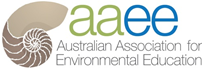 May 2017Chapter Liaison Report to ExecutiveMeeting 7th June 4pm (EST)Chapter:  WAPerson Reporting:  Claire DunnFocus AreaReportCommunicationsWA Chapter Email network - regularly forward information through network about a range of PD offered from the chapter and other organisations.WA Chapter Facebook - members and non-members able to contribute stories, information about resources and jobs.WA Chapter Website regularly updated with project reports and upcoming events. The contact email is used by a range of people to request support.Little Green Steps Newsletter - quarterly newsletter to support delivery of the LGS WA program. Includes links to events, programs and resources provided by the AAEE WA and its partners.Environmental Educators Network.  Advertises upcoming events for a range of EE providers and participants across the state. Conservation Council of WA - as a member we are advised about their advocacy work and AAEE WA informs them about professional development, workshops and advocacy carried out by the chapter. PartnershipsCity of Canning - utilisation of the Canning River Eco Education Centre as a home base for AAEE (WA); allows membership meetings, storage of chapter material, use of the Centre as a postal address at no cost and support for projects.Catchments, Corridors and Coasts (CCC) – three day PD for teachers, pre-service teachers, industry, local and state Gov. personnel. ‘Snap shot of EE in WA. Successful CCC 2017 was held 18th-20th January. The program was fully booked and involved great hands on education and networking opportunities. Further CCC information available on the AAEE WA website: http://www.aaeewa.org.au/ccc.html  Biological Earth Environmental Science (BEES) Day – AAEE WA partnership with Central Institute of Technology; 2017 event set for Friday 8th September with planning underway.Earth Day Expo –  A whole day excursion for Primary School students years 2-6 filled with fun, interactive activities that empower young people to think creatively and critically about how to generate sustainable change. Successful event held at City of Canning adjacent to Civic Centre on March 31st Little Green Steps – workshops and website for sustainability in early childhood settings; Many workshops planned for 2017. Reaches an early years educator network of 769. Continued partnerships with two Local Government organisations. Partnership with Waste Wise Schools program continues with funding continued. LGSWA presented at ‘EYES’ conference in May. New promotional flyer developed. Investigating funding opportunities for remote workshops with Federal Government’s ‘Building Better Regions Funds.’http://www.littlegreenstepswa.org.au/  http://www.aaeewa.org.au/littlegreensteps.html National Science Week ‘Wired for Science’ Community Expo - Annual expo taking place in August during National Science Week at Canning River Eco Education Centre. Planning for 2017 currently underway. Turtle Watch – New bookmark developed to support factsheet. Working with several new schools on activities to become accredited. Regular publicity for Turtle Watch via aaee site and Turtle Watch facebook page. http://www.aaeewa.org.au/turtlewatch.htmlWaste Initiatives – Waste Education Trailer featured at City of Cockburn Multicultural fair event, educating the community about waste minimisation and correct waste separation.http://www.aaeewa.org.au/wastetrailer.htmlSSI Alliance –AAEE WA is a member of the SSI-WA committee.  Regular chapter reporting/attendance at meetings. http://www.det.wa.edu.au/curriculumsupport/sustainableschools/detcms/school-support-programs/sustainable-schools/sustainable-schools-alliance.enAdvocacy and LobbyingWaste Authority WA - meetings resulted in contract renewal, supporting funding for Little Green Steps WA program. MembershipWA Chapter Membership  - currently 59 including 3 life memberships.Professional Teaching Council of WA - nominated a member for their annual awards. AAEE Environmental Educator of the Year – Nominations currently being collated for WA chapter.Professional DevelopmentCatchments, Corridors Coasts - three day PD for teachers, pre-service teachers, industry, local and state Gov. personnel.  Little Green Steps WA – regular workshops conducted for early childhood educators and early childhood waste education kit completed.GovernanceMeetings - Regular monthly meetings on the 3rd Thursday of each month at the Canning River Eco Education Centre. Financial –Bookkeeper is a paid position (3 hours per week) to manage AAEE- WA invoices and accounts. Other CommentsAAEE-WA Reconciliation Action Plan Currently in development stage. When completed will be available on website and freely available to share with other organisations on request.EfS Forum 2016The West Australian Sustainable Educators Forum held on Friday 25th November at Green Skills building, North Metropolitan TAFE East Perth. New Zealand Association for Environmental EducationPartnership developed with NZAEE with visit from association president Chris Eames continues to grow and evolve.